Spruce Science Home Learning We have been learning about electricity in science. Below is a scientific symbol map for different components used in circuits. There are 3 different tasks. Choose one to complete (they get progressively harder). Use the mat to help you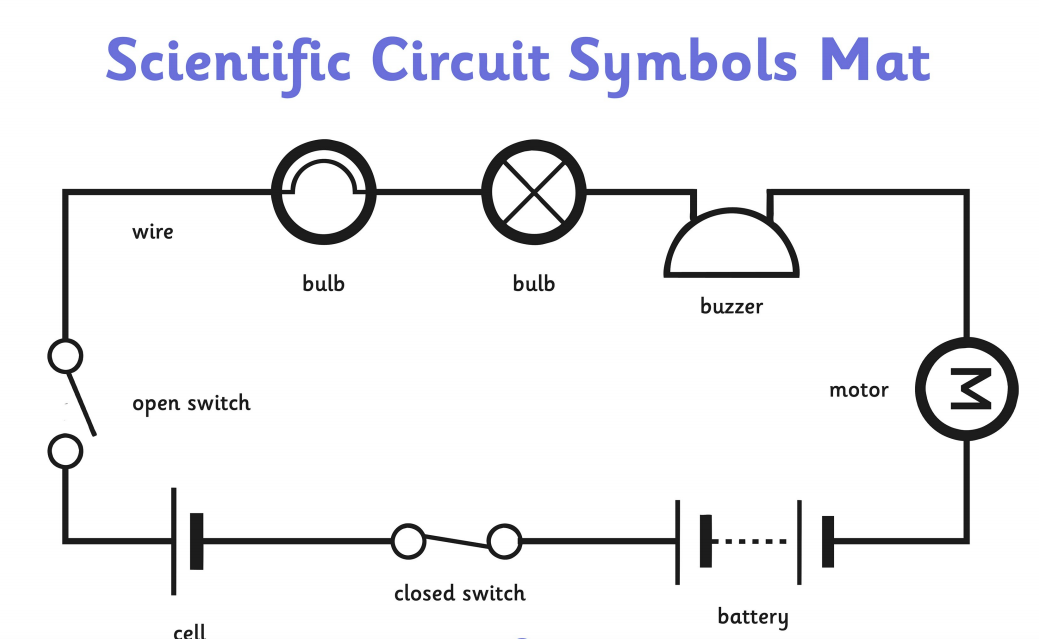 Task 1 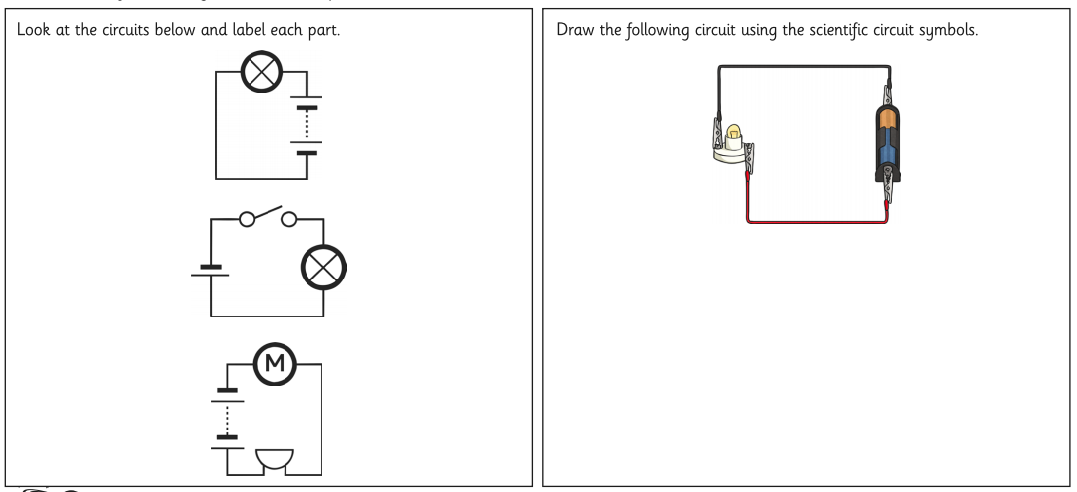 Task 2 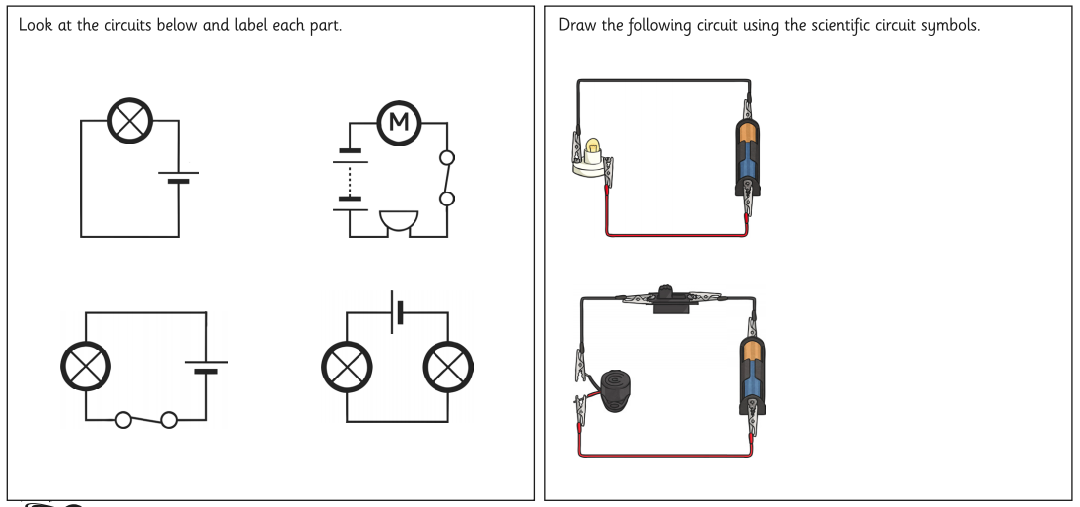 Task 3 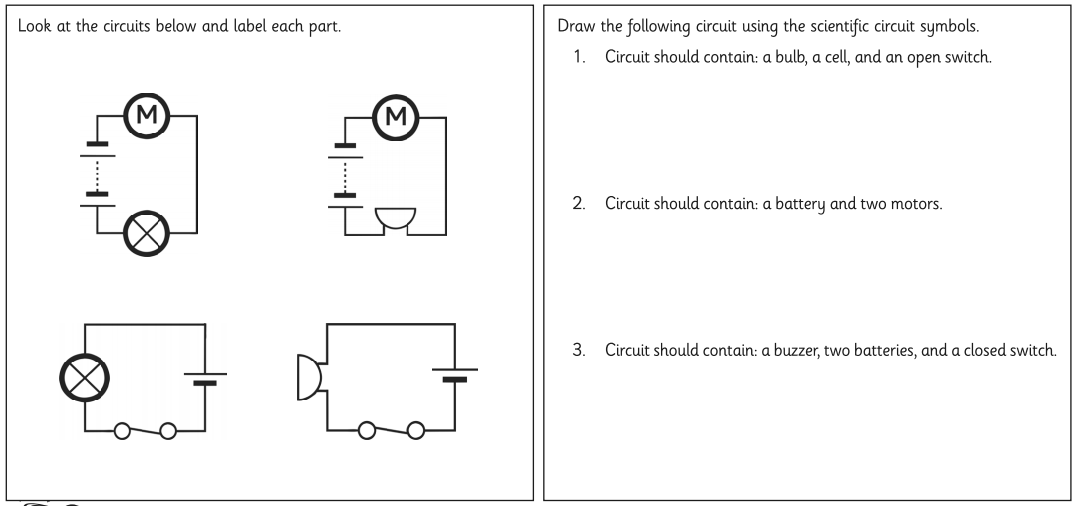 